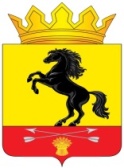                 АДМИНИСТРАЦИЯМУНИЦИПАЛЬНОГО ОБРАЗОВАНИЯ       НОВОСЕРГИЕВСКИЙ РАЙОН         ОРЕНБУРГСКОЙ ОБЛАСТИ                 ПОСТАНОВЛЕНИЕ___26.04.2024______ №  _______323-п_____                  п. НовосергиевкаО внесении изменений в постановление администрации района  от  20.12.2018  №1080-п «Об утверждении Положения о порядке формирования и ведения реестра муниципальных автобусных маршрутов регулярных перевозок  и об утверждении реестра муниципальных автобусных маршрутов регулярных перевозок (с изменениями от 30.10.2019г № 1056-п)Руководствуясь Федеральным законом Федеральным законом от 13.07.2015             №220-ФЗ «Об организации регулярных перевозок пассажиров и багажа автомобильным транспортом и городским наземным электрическим транспортом в Российской Федерации и о внесении изменений в отдельные законодательные акты Российской Федерации», Законом Оренбургской области  от 09.03.2016 №3801/1039-V-ОЗ «Об организации регулярных  перевозок пассажиров и багажа автомобильным транспортом в Оренбургской области», Положением о порядке формирования  и ведения реестра муниципальных автобусных маршрутов регулярных перевозок и об утверждении реестра муниципальных автобусных маршрутов регулярных перевозок» (с изменениями и дополнениями): Внести изменение в реестр муниципальных  маршрутов  регулярных перевозок  муниципального образования «Новосергиевский район Оренбургской области», утвержденный постановлением администрации от 20.12.2018 года № 1080-п (с изменениями и дополнениями), исключив в приложении №2  к постановлению  маршрут с порядковым номером 109 « Новосергиевка - Красная Поляна».2. Контроль за исполнением настоящего постановления возложить на исполняющего обязанности заместителя главы администрации по экономическим вопросам Кривошееву И.И.3. Постановление вступает в силу со дня его подписания и подлежит опубликованиб на портале НПА муниципальных образований Новосергиевского района Оренбургской области (сетевое издание), novosergievka.org.Глава администрации района	                                                А.Н.СкиркоРазослано: экономический отдел, Воронину В.В., юристу, орготделу, прокурору.     